         Проект решения  Ботанического сельского совета «Об утверждении Порядка определения территории, части территории муниципального образования Ботаническое сельское поселение Раздольненского района Республики Крым, предназначенной для реализации инициативных проектов». 		Независимая экспертиза проектов постановлений администрации Ботанического сельского поселения может проводиться физическими и юридическими лицами в инициативном порядке за счет собственных средств.  Срок, отведенный для проведения независимой экспертизы с 13.04.2021 по 13.05.2021, заключения по результатам независимой экспертизы направляются в Администрацию Ботанического сельского поселения, botanikasovet@razdolnoe.rk.gov.ru.Дата публикации: 13.04.2021ПРОЕКТ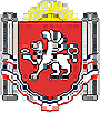 БОТАНИЧЕСКИЙ СЕЛЬСКИЙ СОВЕТРАЗДОЛЬНЕНСКОГО РАЙОНА РЕСПУБЛИКИ КРЫМРЕШЕНИЕ00.00. 2021 года                    								№ 000Об утверждении Порядка определения территории, части территории муниципального образования Ботаническое сельское поселение Раздольненского района Республики Крым, предназначенной для реализации инициативных проектовВ соответствии с Федеральным законом от 06.10.2003 № 131-ФЗ «Об общих принципах организации местного самоуправления в Российской Федерации», Уставом муниципального образования Ботаническое сельское поселение Раздольненского района Республики Крым, принимая во внимание письмо прокуратуры Раздольненского района от 04.02.2021 № Исорг-20350020-258-21/-20350020, Ботанический сельский советРЕШИЛ:1. Утвердить Порядок определения территории, части территории муниципального образования Ботаническое сельское поселение Раздольненского района Республики Крым, предназначенной для реализации инициативных проектов, согласно приложению.                                           2. Обнародовать данное решение на информационных стендах Ботанического сельского поселения и  официальном сайте администрации Ботанического сельского поселения (http://admbotanika.ru).3. Настоящее решение вступает в силу с момента его обнародования (опубликования).Председатель Ботанического сельскогосовета – глава администрацииБотанического сельского поселения                                М.А.ВласевскаяПриложениек решению Ботанического сельского совета  2-го созываРаздольненского районаРеспублики Крым от 00.00.2021 № 000ПОРЯДОКОпределения территории или части территории муниципального образования Ботаническое сельское поселение Раздольненского района Республики Крым, предназначенной для реализации инициативных проектов    1.Общие положения1.1. Настоящий порядок устанавливает процедуру определения территории или части территории муниципального образования Ботаническое сельское поселение Раздольненского района Республики Крым (далее – территория), на которой могут реализовываться инициативные проекты.1.2. Для целей настоящего Порядка инициативный проект -проект, внесенный в администрацию муниципального образования, посредством которого обеспечивается реализация мероприятий, имеющих приоритетное значение для жителей муниципального образования Ботаническое сельское поселение Раздольненского района Республики Крым или его части по решению вопросов местного значения или иных вопросов, право решения которых предоставлено органам местного самоуправления муниципального образования (далее – инициативный проект);	1.3. Территория, на которой могут реализовываться инициативные проекты, устанавливается решением администрации муниципального образования.  1.4. С заявлением об определении территории, части территории, на которой может реализовываться инициативный проект, вправе обратиться инициаторы проекта:1) инициативная группа численностью не менее десяти граждан, достигших шестнадцатилетнего возраста и проживающих на территории (наименование) муниципального образования; 2) органы территориального общественного самоуправления; 3) товарищества собственников жилья.	1.5. Инициативные проекты могут реализовываться в границах муниципального образования в пределах следующих территорий проживания граждан:	1) в границах территорий территориального общественного самоуправления;	2) группы жилых домов;	3) жилого микрорайона;	4) сельского населенного пункта, не являющегося поселением;	5) иных территорий проживания граждан.	2. Порядок внесения и рассмотрения заявления об определении территории, на которой может реализовываться инициативный проект	2.1. Для установления территории, на которой могут реализовываться инициативные проекты, инициатор проекта обращается в администрацию муниципального образования с заявлениемоб определении территории, на которой планирует реализовывать инициативный проект с описанием ее границ.	2.2. Заявление об определении территории, на которой планируется реализовывать инициативный проект подписывается инициаторами проекта.В случае, если инициатором проекта является инициативная группа, заявление подписывается всеми членами инициативной группы, с указанием фамилий, имен, отчеств, контактных телефонов.2.3. К заявлению инициатор проекта прилагает следующие документы:	1) краткое описание инициативного проекта;	2) копию протокола собрания инициативной группы о принятии решенияо внесении в администрацию муниципального образования инициативного проекта и определении территории, на которой предлагаетсяего реализация.	2.4. Администрация муниципального образования в течение 15 календарный дней со дня поступления заявленияпринимает решение:	1) об определении границ территории, на которой планируется реализовывать инициативный проект;	2) об отказе в определении границ территории, на которой планируется реализовывать инициативный проект.	2.5. Решение об отказе в определении границ территории, на которой предлагается реализовывать инициативный проект, принимается в следующих случаях:	1) территория выходит за пределы территории (наименование) муниципального образования;	2) запрашиваемая территория закреплена в установленном порядке за иными пользователями или находится в собственности;	3) в границах запрашиваемой территории реализуетсяиной инициативный проект;	4) виды разрешенного использования земельного участка на запрашиваемой территории не соответствует целям инициативного проекта;	5) реализация инициативного проекта на запрашиваемой территории противоречит нормам федерального, либо регионального, либо муниципального законодательства. 	2.6. О принятом решении инициатору проекта сообщается в письменном виде с обоснованием (в случае отказа) принятого решения.	2.7. При установлении случаев, указанных в части 2.5. настоящего Порядка, Администрация муниципального образования вправе предложить инициаторам проекта иную территорию для реализации инициативного проекта. 	2.8. Отказ в определениизапрашиваемой для реализации инициативного проекта территории, не является препятствием к повторному представлению документов для определения указаннойтерритории, при условии устранения препятствий, послуживших основанием для принятия администрацией муниципального образования соответствующего решения.	3. Заключительные положения	3.1. Решение администрации муниципального образованияоб отказе в определениитерритории, на которой планируется реализовывать инициативный проект, может быть обжаловано в установленном законодательством порядке.